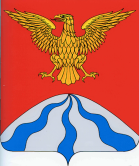 АДМИНИСТРАЦИЯ МУНИЦИПАЛЬНОГО ОБРАЗОВАНИЯ« ХОЛМ-ЖИРКОВСКИЙ РАЙОН» СМОЛЕНСКОЙ ОБЛАСТИП О С Т А Н О В Л Е Н И Е от  20.07. 2017 г.  №  389                                                                                                                                                                                                                                                                                         	В целях реализации Федерального закона «О развитии малого и среднего предпринимательства в Российской Федерации»,во исполнения приказа Министерства экономического развития Российской Федерации от 20.04.2016 №264 « Об утверждении Порядка представления сведений об утвержденных перечнях государственного имущества и муниципального имущества, указанных в части 4ст.18 Федерального закона « О развитии малого и среднего предпринимательства в Российской Федерации» , Администрация муниципального образования « Холм-Жирковский район» Смоленской области           п о с т а н о в л я е т:          1.Внести изменения в прилагаемую форму перечня имущества, находящегося в муниципальной собственности муниципального образования «Холм-Жирковский район» Смоленской области, свободного от прав третьих лиц (за исключением имущественных прав субъектов малого и среднего предпринимательства).2.  Контроль за исполнением настоящего постановления возложить на заместителя Главы муниципального образования - начальника отдела по экономике, имущественным и земельным отношениям Администрации муниципального образования «Холм-Жирковский район» Смоленской области (Демченкова О.С.).       3. Настоящее постановление вступает в силу после дня его подписания.Глава муниципального образования«Холм-Жирковский район»Смоленской области                                                            О.П.МакаровВИЗЫ:Е.Н.Каленова(управ. делами)                                        «20»  июля  2017 г. О.С.Демченкова (зам. Главы)                                         «20» июля  2017 г. О внесении изменения в перечень имущества, свободного от прав третьих лиц, находящегося в муниципальной собственности муниципального образования «Холм-Жирковский район» Смоленской области» отп. 1 экз. в делоИсп. Колова Т.П.________________         тел. 2-10-38«20»  июля  2017 г.Разослать:Прокуратура